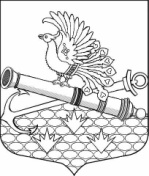 МЕСТНАЯ АДМИНИСТРАЦИЯМУНИЦИПАЛЬНОГО ОБРАЗОВАНИЯМУНИЦИПАЛЬНЫЙ ОКРУГ ОБУХОВСКИЙ САНКТ-ПЕТЕРБУРГА2-й Рабфаковский пер.д. 2 , Санкт- Петербург, 192012 тел./факс (812) 362-91-20ПОСТАНОВЛЕНИЕ  28.03.2023                                                                                                                                № 15О внесении изменений в Постановление от 12.07.2021 № 37 «Об утверждении Административных регламентов по предоставлению местной администрацией муниципального образования муниципальный округ Обуховский муниципальных услуг»В соответствии с Федеральным законом от 27.07.2010 № 210-ФЗ «Об организации предоставления государственных и муниципальных услуг», Законом Санкт-Петербурга    от 23.09.2009 № 420-79 «Об организации местного самоуправления в Санкт-Петербурге»,       в целях приведения в соответствие с действующим законодательством, местная администрация муниципального образования  муниципальный округ Обуховский,  ПОСТАНОВЛЯЕТ:1. Внести изменения в Постановление от 12.07.2021 № 37 «Об утверждении Административных регламентов по предоставлению местной администрацией муниципального образования муниципальный округ Обуховский муниципальных услуг»:- Административный регламент местной администрации муниципального образования муниципальный округ Обуховский по предоставлению муниципальной услуги по выдаче разрешения на вступление в брак лицам, достигшим возраста шестнадцати лет» (далее - Регламент 1);- Административный регламент местной администрации муниципального образования муниципальный округ Обуховский по предоставлению муниципальной услуги по выдаче архивных справок, выписок, копий архивных документов органов местного самоуправления муниципального образования муниципальный округ Обуховский» (далее - Регламент 2);-    Административный регламент местной администрации муниципального образования муниципальный округ Обуховский по предоставлению муниципальной услуги по консультированию потребителей  по вопросам защиты прав потребителей (далее - Регламент 3);- Административный регламент местной администрации муниципального образования муниципальный округ Обуховский по предоставлению муниципальной услуги по предоставлению консультаций жителям муниципального образования по вопросам создания товариществ собственников жилья, советов многоквартирных домов, формирования земельных участков, на которых расположены многоквартирные дома (далее - Регламент 4),-  Административный регламент местной администрации муниципального образования муниципальный округ Обуховский по предоставлению муниципальной услуги по регистрации трудового договора, заключаемого работником с работодателем – физическим лицом, не являющимся индивидуальным предпринимателем (далее- Регламент 5);- Административный регламент местной администрации муниципального образования муниципальный округ Обуховский по предоставлению муниципальной услуги по регистрации факта прекращения трудового договора, заключаемого работником с работодателем – физическим лицом, не являющимся индивидуальным предпринимателем (далее - Регламент 6);- Административный регламент местной администрации муниципального образования муниципальный округ Обуховский по предоставлению муниципальной услуги по предоставлению натуральной помощи малообеспеченным гражданам, находящимся в трудной жизненной ситуации, нарушающей жизнедеятельность гражданина, которую он не может преодолеть самостоятельно, в виде обеспечения их топливом (далее - Регламент 7):- п. 2.8 изложить в новой редакции: «Должностным лицам местной администрации запрещено требовать от заявителя: представления документов и информации или осуществления действий, представление или осуществление которых не предусмотрено нормативными правовыми актами, регулирующими отношения, возникающие в связи с предоставлением муниципальных услуг (часть 1 статьи 7  Федерального закона от 27.07.2010  № 210-ФЗ «Об организации предоставления государственных и муниципальных услуг» (далее - Федеральный закон № 210-ФЗ) перечень документов (пункт 1);   представления документов и информации, в том числе подтверждающих внесение заявителем платы за предоставление муниципальных услуг, которые находятся в распоряжении органов, предоставляющих муниципальные услуги, иных органов местного самоуправления либо подведомственных органам местного самоуправления организаций, участвующих в предоставлении предусмотренных частью 1 статьи 1 Федерального закона № 210-ФЗ муниципальных услуг, в соответствии с нормативными правовыми актами Российской Федерации, нормативными правовыми актами субъектов Российской Федерации, муниципальными правовыми актами, за исключением документов, включенных в определенный частью 6 статьи 7 Федерального закона № 210-ФЗ. Заявитель вправе представить указанные документы и информацию в органы, предоставляющие государственные услуги, и органы, предоставляющие муниципальные услуги, по собственной инициативе (перечень документов (пункт 2); осуществления действий, в том числе согласований, необходимых для получения муниципальной услуги и связанных с обращением в иные органы местного самоуправления, организации, за исключением получения услуг и получения документов и информации, предоставляемых в результате предоставления таких услуг, включенных в перечни, указанные в части 1 статьи 9 Федерального закона № 210-ФЗ перечень документов (пункт 3);    представления документов и информации, отсутствие и (или) недостоверность которых не указывались при первоначальном отказе в приеме документов, необходимых для предоставления муниципальной услуги, либо в предоставлении муниципальной услуги, за исключением следующих случаев:а) изменение требований нормативных правовых актов, касающихся предоставления  муниципальной услуги, после первоначальной подачи заявления о предоставлении муниципальной услуги;									б) наличие ошибок в заявлении о предоставлении муниципальной услуги и документах, поданных заявителем после первоначального отказа в приеме документов, необходимых для предоставления муниципальной услуги, либо в предоставлении муниципальной услуги и не включенных в представленный ранее комплект документов;в) истечение срока действия документов или изменение информации после первоначального отказа в приеме документов, необходимых для предоставления муниципальной услуги, либо в предоставлении муниципальной услуги;				г) выявления документально подтвержденного факта (признаков) ошибочного или противоправного действия (бездействия) должностного лица органа, предоставляющего муниципальную услугу, муниципального служащего, работника многофункционального центра, работника организации, предусмотренной частью 1.1. статьи 16 Федерального закона № 210-ФЗ, при первоначальном отказе в приеме документов, необходимых для предоставления муниципальной услуги, либо в предоставлении муниципальной услуги, о чем в письменном виде за подписью руководителя органа, предоставляющего муниципальную услугу, руководителя многофункционального центра при первоначальном отказе в приеме документов, необходимых для предоставления муниципальной услуги, либо руководителя организации, предусмотренной частью 1.1. статьи 16 Федерального закона № 210-ФЗ, уведомляется заявитель, а также приносятся извинения за доставленные неудобства (подпункт «г» пункта 4);				предоставления на бумажном носителе документов и информации, электронные образы которых ранее были заверены в соответствии с пунктом 7.2 части 1 статьи 16 Федерального закона № 210-ФЗ, за исключением случаев, если нанесение отметок на такие документы либо их изъятие является необходимым условием предоставления муниципальной услуги, и иных случаев, установленных федеральными законами (пункт 5)».- п. 2.15 изложить в следующей редакции: «Требования к помещениям, в которых предоставляются муниципальные услуги, к залу ожидания, местам для заполнения запросов о предоставлении муниципальной услуги, информационным стендам с образцами их заполнения и перечнем документов, необходимых для предоставления каждой муниципальной услуги, в том числе к обеспечению доступности для инвалидов указанных объектов в соответствии с законодательством Российской Федерации о социальной защите инвалидов»;2. Внести изменения в абз. 3 п. 2.2. Регламентов 2 - 6 изложить в новой редакции: «Должностным лицам местной администрации запрещено требовать от заявителя осуществления действий, в том числе согласований, необходимых для получения муниципальных услуг и связанных с обращением в иные государственные органы, органы местного самоуправления, организации, за исключением получения услуг и получения документов и информации, предоставляемых в результате предоставления таких услуг»; 3. Приложение № 6 к Регламенту 5 и в Приложение № 6 к Регламенту 6 (графа 3 таблиц), изложить в следующей редакции:Журнал регистрации трудовых договоров, заключенных между работниками и работодателями – физическими лицами,не являющимися индивидуальными предпринимателями 4. Внести изменения в Регламент 7:  1.3. Требования к порядку информирования о предоставлении муниципальной услуги1.3.1. В предоставлении муниципальной услуги участвуют:1.3.1.1. Местная администрация:Адрес: 192012, Санкт- Петербург, 2-й Рабфаковский переулок, дом 2.График работы: понедельник – четверг с 9.30 до 18.00, пятница с 9.30 до 17.00; перерыв с 13.00 до 13.30, выходные дни – суббота, воскресенье.Телефоны: (812); 368-42-80; 367-33-10. факс: 368-42-80; 368-49-45Адрес сайта и электронной почты: e-mail: info@moobuhovskiy.ru, http://мообуховский.рф/;1.3.1.2. Санкт-Петербургское государственное казенное учреждение «Многофункциональный центр предоставления государственных и муниципальных услуг» (далее – МФЦ).Адрес: 191124, Санкт-Петербург, ул. Красного Текстильщика, д. 10-12, литера О.График работы: понедельник – четверг с 9.00 до 18.00, пятница с 9.00 до 17.00; перерыв с 13.00 до 13.48, выходные дни – суббота, воскресенье.График работы структурных подразделений МФЦ ежедневно с 9.00 до 21.00.Места нахождения, график работы и справочные телефоны структурных подразделений МФЦ представлены в приложении № 2 к настоящему Административному регламенту.Центр телефонного обслуживания МФЦ– 573-90-00.Адрес сайта и электронной почты: www.gu.spb.ru/mfc/, e-mail: knz@mfcspb.ru.1.3.1.3. Комитет по делам записи актов гражданского состояния (далее – КЗАГС).Адрес: 191015, Санкт-Петербург, Таврическая ул., д. 39, тел. (812) 271-79-43, факс (812) 271-41-10, адрес электронной почты: kzags@gov.spb.ru,адрес сайта: www.gov.spb.ru.График работы: понедельник – четверг с 9.00 до 18.00, пятница с 9.00 до 17.00; перерыв с 14.00 до 14.48, выходные дни – суббота, воскресенье.1.3.1.4. Комитет по труду и занятости населения Санкт-Петербурга (далее – КТЗН).Адрес: 190000, Санкт-Петербург, Галерная ул., д. 7.Факс: 312-88-35.Адрес сайта: www.rspb.ru.1.3.2. Перед предоставлением муниципальной услуги заявителям не требуется дополнительных обращений в иные органы и организации.1.3.3. Информацию об органах (организациях), указанных в пункте 1.3 настоящего Административного регламента заявители могут получить следующими способами:направление запросов в письменном виде по адресам органов (организаций), указанных в пункте 1.3 настоящего Административного регламента, в электронном виде по указанным адресам электронной почты органов (организаций);по справочным телефонам работников органов (организаций), указанных в пункте 1.3 настоящего Административного регламента;на Портале «Государственные услуги в Санкт-Петербурге» (www.gu.spb.ru) в информационно-телекоммуникационной сети «Интернет» (далее – Портал), на официальных сайтах органов (организаций), указанных в пункте 1.3 настоящего Административного регламента;при личном обращении на прием к работникам органов (организаций) в соответствии с графиком работы, указанным в пункте 1.3 настоящего Административного регламента;в Центре телефонного обслуживания МФЦ (573-90-00);при обращении к инфоматам (инфокиоскам, инфопунктам), размещенным в помещениях структурных подразделений МФЦ, указанных в приложении № 2 к настоящему Административному регламенту; на улицах Санкт-Петербурга и в вестибюлях станций Санкт-Петербургского государственного унитарного предприятия «Петербургский метрополитен» по адресам, указанным на Портале.На стендах, размещенных в помещениях Местной администрации и МФЦ, размещается следующая информация: наименование муниципальной услуги; перечень органов (организаций), участвующих в предоставлении муниципальной услуги; график (режим) работы, телефоны, адреса электронной почты органов (организаций), осуществляющих прием и консультации заявителей по вопросам предоставления муниципальной услуги; адреса органов (организаций), участвующих в предоставлении муниципальной услуги; контактная информация об органах (организациях), участвующих в предоставлении муниципальной услуги; порядок предоставления муниципальной услуги; последовательность посещения заявителем органов (организаций), участвующих в предоставлении муниципальной услуги; перечень категорий граждан, имеющих право на получение муниципальной услуги; перечень документов, необходимых для получения муниципальной услуги, в том числе получаемых Местной администрацией без участия заявителя; образец заполненного заявления.- абз. 3 п. 2.2. изложить в новой редакции: «В рамках межведомственного информационного взаимодействия в предоставлении муниципальной услуги участвуют исполнительные органы государственной власти Санкт-Петербурга и подведомственные исполнительным органам государственной власти Санкт- Петербурга учреждения (предприятий), участвующие в предоставлении муниципальной услуги»;- п. 2.6.6. изложить в новой редакции: «В случае с инвалидностью: справка учреждения медико-социальной экспертизы о наличии инвалидности.Принятие органами местного самоуправления, предоставляющими муниципальные услуги, решений о предоставлении инвалидам мер социальной поддержки, об оказании им муниципальных услуг осуществляется на основании сведений об инвалидности, содержащихся в федеральном реестре инвалидов, а в случае отсутствия соответствующих сведений на основании представленных заявителем документов».			- п. 2.7. изложить в новой редакции: «Исчерпывающий перечень документов, необходимых в соответствии с нормативными правовыми актами для предоставления муниципальной услуги, и услуг, которые являются необходимыми и обязательными для предоставления муниципальной услуги, которые находятся в распоряжении федеральных органов исполнительной власти и органов государственных внебюджетных фондов, органов исполнительной власти субъектов Российской Федерации и органов местного самоуправления, подведомственных им организаций и иных организаций, и которые заявитель вправе представить: выписка из домовой книги или справка о регистрации по месту жительства (форма № 9), в случае если ведение регистрационного учета граждан по месту жительства в части, возложенной на жилищные организации, осуществляют      Санкт-Петербургские государственные казенные учреждения – районные жилищные агентства (далее – ГКУ ЖА).										Перечень документов (сведений), находящихся в распоряжении исполнительных органов государственной власти Санкт-Петербурга и подведомственных исполнительным органам государственной власти Санкт-Петербурга учреждений (предприятий), участвующих в предоставлении муниципальных услуг, подлежащих получению с использованием межведомственного информационного взаимодействия и необходимых для предоставления муниципальных услуг, услуг предоставляемых подведомственными исполнительным органам государственной власти Санкт-Петербурга учреждениями (предприятиями), утвержденный распоряжением Правительства Санкт -Петербурга от 29.04.2013 № 34-рп «О мерах по реализации статей  7 и 7.1 Федерального закона «Об организации предоставления государственных и муниципальных услуг» и положениями части восьмой статьи 5.1 Федерального закона от 24.11.1995 № 181-ФЗ «О социальной защите инвалидов в Российской Федерации» необходимых для предоставления муниципальной услуги,  заявитель вправе представить по собственной инициативе».  2.16.6. Осуществление Местной администрацией межведомственного взаимодействия при предоставлении муниципальной услуги возможно с КЗАГС, КТЗН.5. Опубликовать настоящее Постановление в официальном печатном издании- газете «Обуховец» и на официальном сайте МО МО Обуховский сети интернет.6.  Настоящее Постановление вступает в силу со дня его официального опубликования.7.  Контроль за исполнением настоящего Постановления оставляю за собой.Глава местной администрации                                                                          И.О. Кудровский №п/пСведения о работодателе (Ф.И.О.), адрес, паспортные данныеСведения о работнике (Ф.И.О.), адрес, паспортные данные, номер документа, подтверждающего регистрацию в системе индивидуального (персонифицированного) учета, содержащего сведения о страховом номере индивидуального лицевого счета (СНИЛС)Дата заключения трудового договораВид трудового договора (основное место работыили по совместительству)Срок действия договора (срочный или на неопределенный срок)Вид трудовой деятельностиДата регистрации трудового договораДата расторжения трудового договора / дата прекращения трудового договораДата обращения / дата регистрации факта прекращения трудового договора/основания увольненияПримечание1234567891011